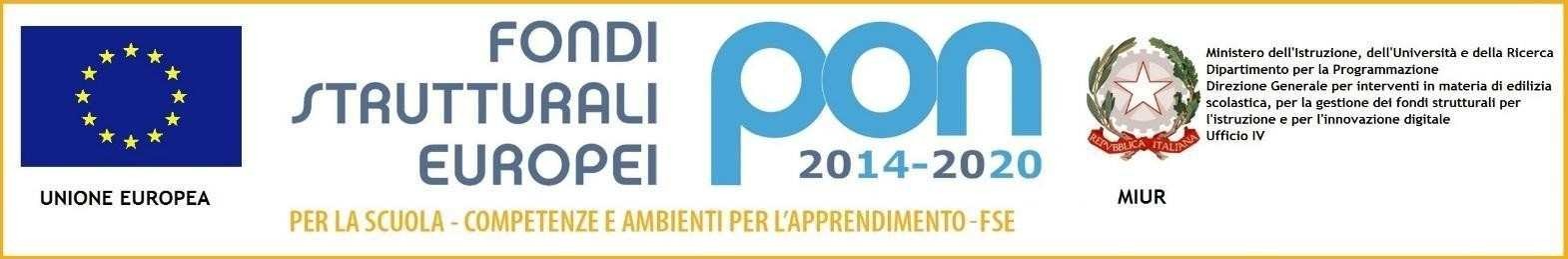 ALLEGATO 2  :   SCHEDA VALUTAZIONE TITOLIAl Dirigente ScolasticoDell’ ISISS “Amaldi-Nevio” S. Maria Capua Vetere  Il/La sottoscritto/a ______________________________ nato/a ________________________ il___________________________, ai sensi del D.P.R. 28.12.2000, n. 445 (Testo unico delle disposizioni legislative e regolamentari in materia di documentazione amministrativa), consapevole delle responsabilità civili e penali cui va incontro in caso di dichiarazioni non corrispondenti al vero, dichiara sotto la propria responsabilità di aver diritto al seguente PUNTEGGIO (riportato nella tabella) per il modulo del progetto sotto riportato a cui intende partecipare in qualità di:ASSISTENTE AMMINISTRATIVOData                                                                                                                        Firma__________                                                                                            ____________________Codice progetto: 10.1.1A-FSEPON-CA-2022-353Avviso: 33956 del 18/05/2022 - FSE- Socialità, apprendimenti, accoglienzaTITOLO PROGETTO “DENTRO E FUORI LA SCUOLA”VALUTAZIONEPUNTEGGIOTITOLI VALUTABILIDiploma di scuola secondaria superiore di secondo gradoPunti 4TITOLI VALUTABILIDiploma di laureaPunti 5TITOLI VALUTABILIServizio	profilo	Assistente	Amministrativo	a tempoindeterminato/determinato (max 50 punti)Punti 2 per ogni annoTITOLI VALUTABILISeconda posizione economicaPunti 5TITOLI VALUTABILIEsperienze pregresse di supporto amministrativo/ contabile in progetti scolastici (es. Progetti PON, POR, PNSD, ecc.)(Max 10 esperienze)Punti 3 per ogni esperienzaTITOLI VALUTABILICertificazioni informatiche (max 3)Punti 2 per ogni certificazione